DOSSIER PERSONALE PER L’IDA(LIBRETTO PERSONALE) DEL CANDIDATOI Livello I PeriodoDati anagraficiDati anagrafici genitore/tutore/altro ____________________( per studente minorenne)Crediti formali (allegare eventuale documentazione)Eventuali annotazioni: ………………………………………………………………………………………………………………………………………………………………………………………………………………………………………………………………………………………………………………………………………………………Crediti non formali (allegare eventuale documentazione)Eventuali annotazioni: ………………………………………………………………………………………………………………………………………………………………………………………………………………………………………………………………………………………………………………………………………………………Crediti informali (allegare eventuale documentazione)                      Attività lavorativa attuale Attività lavorative precedentiAltroEventuali annotazioni: ……………………………………………………………………………………………………………………………………………………………………………………………………………………………………………………………………………………………………………………………………………………...........Dati anagrafici altre figure di riferimento Per ciò che concerne il trattamento dei dati personali ci si atterrà alle disposizioni previste dal decreto Legislativo 30 giugno 2003, n° 196. Dichiarazione rilasciata ai sensi dell’art. 2 della Legge 4 gennaio 1968 come modificato dall’art. 3 comma 10 legge 15 maggio 1997 n° 127.Data  _____/_____/_________Per la Commissione  ______________________            Firma del candidato ____________________________            Per i corsisti minorenni:             Firma del genitore/tutore ________________________Ministero dell’Istruzione, dell’Università e della RicercaMinistero dell’Istruzione, dell’Università e della RicercaMinistero dell’Istruzione, dell’Università e della RicercaLogo CPIACentro per l’Istruzione degli AdultiCPIA di …………Viale …….Tel. ........ email: ..web: C.M. ………….  - C.F. ………….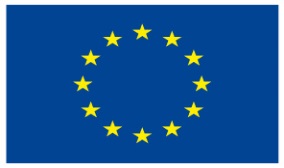 Cognome:Nome:Genere    M     FGenere    M     FGenere    M     FGenere    M     FGenere    M     FGenere    M     FGenere    M     FGenere    M     FGenere    M     FGenere    M     FGenere    M     FGenere    M     FGenere    M     FGenere    M     FGenere    M     FGenere    M     FGenere    M     FGenere    M     FGenere    M     FGenere    M     FGenere    M     FData di nascita:Data di nascita:Data di nascita:Data di nascita:Data di nascita:Data di nascita:Data di nascita:Data di nascita:Data di nascita:Cittadinanza Cittadinanza Cittadinanza Cittadinanza Cittadinanza Cittadinanza Cittadinanza Cittadinanza Cittadinanza Cittadinanza Nazione di nascita:Nazione di nascita:Nazione di nascita:Nazione di nascita:Nazione di nascita:Nazione di nascita:Nazione di nascita:Nazione di nascita:Nazione di nascita:Nazione di nascita:Nazione di nascita:Città di nascita:Città di nascita:Città di nascita:Città di nascita:Città di nascita:Città di nascita:Città di nascita:Città di nascita:Città di nascita:in Italia da:in Italia da:Residente  in via:Residente  in via:Residente  in via:Residente  in via:Residente  in via:Residente  in via:Residente  in via:Residente  in via:Residente  in via:Residente  in via:Residente  in via:Residente  in via:Residente  in via:Residente  in via:Residente  in via:Residente  in via:Residente  in via:Residente  in via:Residente  in via:Città:Città:Città:Città:Città:Città:Città:Città:Città:Domicilio (se differente da residenza)Domicilio (se differente da residenza)Domicilio (se differente da residenza)Domicilio (se differente da residenza)Domicilio (se differente da residenza)Domicilio (se differente da residenza)Domicilio (se differente da residenza)Domicilio (se differente da residenza)Domicilio (se differente da residenza)Domicilio (se differente da residenza)Domicilio (se differente da residenza)Domicilio (se differente da residenza)Domicilio (se differente da residenza)Domicilio (se differente da residenza)Domicilio (se differente da residenza)Domicilio (se differente da residenza)Domicilio (se differente da residenza)Domicilio (se differente da residenza)Domicilio (se differente da residenza)Domicilio (se differente da residenza)Domicilio (se differente da residenza)Domicilio (se differente da residenza)Domicilio (se differente da residenza)Domicilio (se differente da residenza)Domicilio (se differente da residenza)Domicilio (se differente da residenza)Domicilio (se differente da residenza)Domicilio (se differente da residenza)Domicilio (se differente da residenza)Domicilio (se differente da residenza)Telefono  personaleTelefono  personaleTelefono  personaleTelefono  personaleTelefono  personaleTelefono  personaleTelefono  personaleAltro recapito telefonico                                       Altro recapito telefonico                                       Altro recapito telefonico                                       Altro recapito telefonico                                       Altro recapito telefonico                                       Altro recapito telefonico                                       Altro recapito telefonico                                       Altro recapito telefonico                                       Altro recapito telefonico                                       Altro recapito telefonico                                       Altro recapito telefonico                                       Altro recapito telefonico                                       Altro recapito telefonico                                       e-maile-maile-maile-maile-maile-maile-maile-maile-maile-mailCodice fiscaleCodice fiscaleCodice fiscaleCodice fiscaleCodice fiscaleCodice fiscaleCodice fiscaleCodice fiscaleCodice fiscaleCodice fiscaleCodice fiscaleCodice fiscaleCodice fiscaleCodice fiscaleCodice fiscaleCodice fiscaleCodice fiscaleCodice fiscaleCodice fiscaleCodice fiscaleCodice fiscaleCodice fiscaleCodice fiscaleCodice fiscaleCodice fiscaleCodice fiscaleCodice fiscaleCodice fiscaleCodice fiscaleCodice fiscaleCognome:Nome:Data di nascita:Data di nascita:Data di nascita:Data di nascita:Data di nascita:Data di nascita:Data di nascita:Data di nascita:Data di nascita:Documento di identitàDocumento di identitàDocumento di identitàDocumento di identitàDocumento di identitàDocumento di identitàDocumento di identitàDocumento di identitàDocumento di identitàDocumento di identitàDocumento di identitàIstituzione di riferimentoIstituzione di riferimentoIstituzione di riferimentoIstituzione di riferimentoIstituzione di riferimentoIstituzione di riferimentoIstituzione di riferimentoIstituzione di riferimentoIstituzione di riferimentoResidente  in via:Residente  in via:Residente  in via:Residente  in via:Residente  in via:Residente  in via:Residente  in via:Residente  in via:Residente  in via:Residente  in via:Residente  in via:Residente  in via:Residente  in via:Residente  in via:Residente  in via:Residente  in via:Residente  in via:Residente  in via:Residente  in via:Residente  in via:Città:Città:Città:Città:Città:Città:Città:Città:Città:Domicilio (se differente da residenza)Domicilio (se differente da residenza)Domicilio (se differente da residenza)Domicilio (se differente da residenza)Domicilio (se differente da residenza)Domicilio (se differente da residenza)Domicilio (se differente da residenza)Domicilio (se differente da residenza)Domicilio (se differente da residenza)Domicilio (se differente da residenza)Domicilio (se differente da residenza)Domicilio (se differente da residenza)Domicilio (se differente da residenza)Domicilio (se differente da residenza)Domicilio (se differente da residenza)Domicilio (se differente da residenza)Domicilio (se differente da residenza)Domicilio (se differente da residenza)Domicilio (se differente da residenza)Domicilio (se differente da residenza)Domicilio (se differente da residenza)Domicilio (se differente da residenza)Domicilio (se differente da residenza)Domicilio (se differente da residenza)Domicilio (se differente da residenza)Domicilio (se differente da residenza)Domicilio (se differente da residenza)Domicilio (se differente da residenza)Domicilio (se differente da residenza)Telefono  personaleTelefono  personaleTelefono  personaleTelefono  personaleTelefono  personaleTelefono  personaleAltro recapito telefonico                                       Altro recapito telefonico                                       Altro recapito telefonico                                       Altro recapito telefonico                                       Altro recapito telefonico                                       Altro recapito telefonico                                       Altro recapito telefonico                                       Altro recapito telefonico                                       Altro recapito telefonico                                       Altro recapito telefonico                                       Altro recapito telefonico                                       Altro recapito telefonico                                       Altro recapito telefonico                                       e-maile-maile-maile-maile-maile-maile-maile-maile-maile-mailCodice fiscaleCodice fiscaleCodice fiscaleCodice fiscaleCodice fiscaleCodice fiscaleCodice fiscaleCodice fiscaleCodice fiscaleCodice fiscaleCodice fiscaleCodice fiscaleCodice fiscaleCodice fiscaleCodice fiscaleCodice fiscaleCodice fiscaleCodice fiscaleCodice fiscaleCodice fiscaleCodice fiscaleCodice fiscaleCodice fiscaleCodice fiscaleCodice fiscaleCodice fiscaleCodice fiscaleCodice fiscaleCodice fiscaleTipo di attività/settoreLavoro/mansione/posizione ricopertac/oData di inizio dell’attivitàDocumentazione Si O                No OTipo di attività/settoreLavoro/mansione/posizione ricopertac/oDurataDocumentazione Si O                No OTipo di attività/settoreLavoro/mansione/posizione ricopertac/oDurataDocumentazione Si O                No OTipo di attività/settoreLavoro/mansione/posizione ricopertac/oDurataDocumentazione Si O                No OCognome:Nome:Istituzione di riferimentoIstituzione di riferimentoIstituzione di riferimentoIstituzione di riferimentoIstituzione di riferimentoIstituzione di riferimentoIstituzione di riferimentoIstituzione di riferimentoIstituzione di riferimentoIstituzione di riferimentoIstituzione di riferimentoIstituzione di riferimentoIstituzione di riferimentoIstituzione di riferimentoIstituzione di riferimentoIstituzione di riferimentoIstituzione di riferimentoIstituzione di riferimentoIstituzione di riferimentoIstituzione di riferimentoIstituzione di riferimentoIstituzione di riferimentoIstituzione di riferimentoIstituzione di riferimentoIstituzione di riferimentoIstituzione di riferimentoIstituzione di riferimentovia:via:via:via:via:via:via:via:via:via:via:via:via:via:via:via:via:via:Città:Città:Città:Città:Città:Città:Città:Città:Città:Telefono  personaleTelefono  personaleTelefono  personaleTelefono  personaleTelefono  personaleTelefono  personaleAltro recapito telefonico                                       Altro recapito telefonico                                       Altro recapito telefonico                                       Altro recapito telefonico                                       Altro recapito telefonico                                       Altro recapito telefonico                                       Altro recapito telefonico                                       Altro recapito telefonico                                       Altro recapito telefonico                                       Altro recapito telefonico                                       Altro recapito telefonico                                       Altro recapito telefonico                                       e-maile-maile-maile-maile-maile-maile-maile-maile-mail